SITE OVERVIEW: Yellow site – minor constraintsSITE OVERVIEW: Yellow site – minor constraintsTown   Torquay Site Name50/54 Swan StreetHELAA Reference no.21T014,	 C287 (SHLAA ref)Approx. yield10SuitableYesAvailableYes – site appears vacant/derelict so assume available AchievableYesCustomer Reference no.Source of Site (call for sites, Local Plan allocation etc.).  Expired sitesCurrent usePart of site in use as restaurant garden, unclear what the use of the remainder is.Site descriptions50-54 Swan Street, TorquayTotal site area (ha)0.05Gross site area (ha)0.05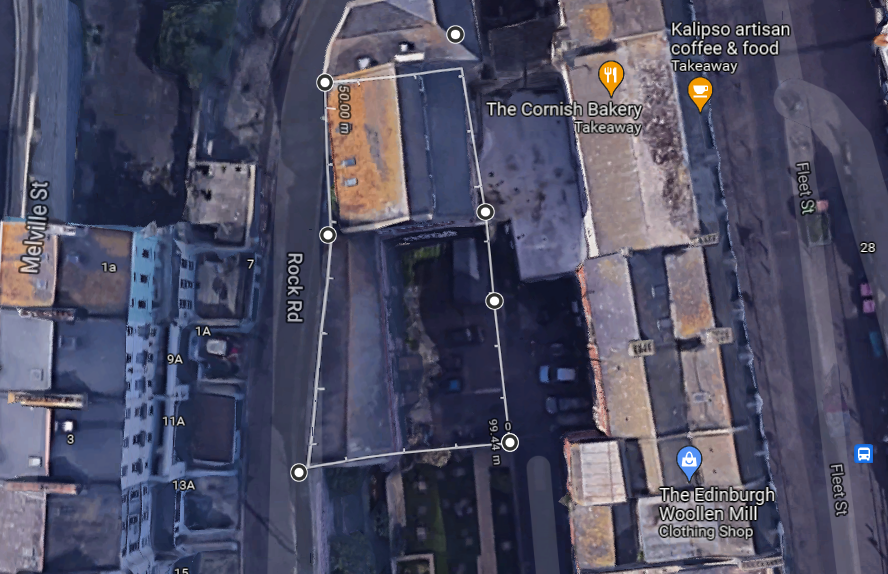 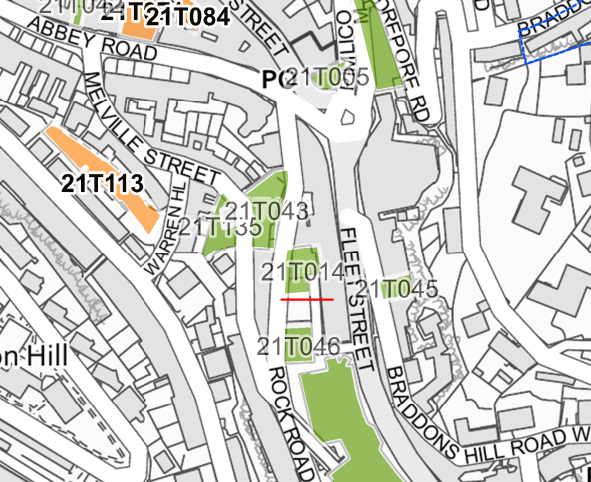 SUITABILITY ASSESSMENT: STAGE ASUITABILITY ASSESSMENT: STAGE AStrategic potential:  NoHousing?Yes- redevelopment as town houses and apartments. Employment?Within Class EOther Use?Yes – Class E Biodiversity- Within SAC/SSSINo –town centre site Flood Zone 3bSmall section of the site within flood zoneOther NPPF Showstoppers (not policy constraints)NoneConclusionSuitable if availableSUITABILITY ASSESSMENT: STAGE B SUITABILITY ASSESSMENT: STAGE B Access Rock Road or Swan StreetFlood risk, water quality and drainageSmall part of site in flood zone Heritage and Archaeology (including distance from assets). COBURG PLACE grade II listed – on rock road adjacent to the siteWithin conservation areaInfrastructureWithin built up area. LandscapeNo – built up area. EcologyUrban brownfield site. Safety related constraintsNo Soils  (Agricultural Land classification) and contaminationN/ALocal Plan Torquay Town Centre, Torquay Harbour CANeighbourhood Plan Torquay NP  TS4 Support for brownfield sites Development progress (where relevant)P/2003/1002 – approved OtherHELAA Panel Summary To be completed laterSite potentialLeave blank until after HELAA PanelAVAILABILITY ASSESSMENT Reasonable prospect of delivery (timescale):AVAILABILITY ASSESSMENT Reasonable prospect of delivery (timescale):The next 5 yearsA 6-10 year period10An 11-15 year periodLater than 15 years